APPENDIX D:  Report Forms ____________________________________________________________Baseline DataEnrollment and Demographics FormStudent Outcomes FormProject AmendmentsAmendment Request FormAmendment/Revised Budget SummaryInterim ReportsInterim Report Form/Response QuestionsInterim Budget SummaryInterim Data: Enrollment and Demographics / Student OutcomesFinal ReportsFinal Report Form/Response QuestionsFinal Budget Summary (Financial Report)Final Data:  Enrollment and Demographics / Student OutcomesFor more information on reports, see Grant Management in this RFP.MHEC College Preparation Intervention Program Grant Program Project Amendment RequestGrant recipients must obtain prior written approval to make any significant change to the approved project.  An explanation of the change(s) and a revised budget must be provided.  Please be specific when explaining all requested changes.    Requests to extend the approved project period must be made no less than one month prior to the originally established expiration date.  Section C of this form must also be completed for requests to extend the project period.For further details about requesting project amendments, see page 26 of the RFP.    Section A.	Amendment Request Type 	Project Extension 					Programmatic Changes			Reallocate Funds						OtherSection B.	Amendment Request Explanation Description:Reason:Expected Results:Section C.	Project Extension: Additional RequirementsFor one time, no cost extensions, the following additional information must be included:Revised timeline of participant activitiesThe role of key staff during the extensionEstimated number of active participants during the extension periodThis page left intentionally blank.MHEC College Preparation Intervention Program Grant ProgramInterim Report Response Questions (Due: November 30, 2016)Please attach additional sheets for your responses.  Address all questions and feel free to add any other additional information you think pertinent.  The budget form is available at http://mhec.maryland.gov/Grants/CollegePreparationInterventionProgram/CPIP.asp Evaluation Include phase one (1) of the evaluation plan (see RFP on Evaluation Plan for details).Please describe the major activity outcome(s).  The specific and measurable project objectives and outcomes submitted in the approved proposal should be restated in this section.  Then this section should state if each project objective and outcome was partially met, met or not met depending on the phase of the project.  If the project objective/intended outcome was not met, explain why.  An example has been provided below.    Project objective in proposal (re-state):  To provide opportunities for LEA SCHOOL GEAR UP cohort students at Jones Middle School to attend remedial mathematics and English/language arts support to increase their baseline assessment scores.Projected project outcome in proposal (re-state):  By the end of January 2017, 120 9th grade students will have had three opportunities to participate in remedial classes.  Of the 120 9th grade students, 60% will increase their pretest baseline scores by 5 to 10 points by the end of the classes.   If after completing phase one of the project evaluation, it was determined that mid-grant programmatic changes are needed, please describe your plan for project improvement.Interim Report ExampleWas this project objective and outcome met?  PartiallyProject outcome (quantified):  By the end of January 2017, a total of 110 9th grade students participated in remedial classes.  Of the 110 9th grade students, 50% (56 students) have increased their pretest baseline scores by 5 to 10 points at the end of classes.   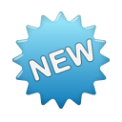 Activity and Participant InformationStudents Served.  Please complete and submit the following table indicating the number of students served by your project.Summary of Participation.  For each activity, submit a summary of participants and the number of attendees/participants for each.  A list of individual participants should support this summary sheet (include sign-in sheets at the very least).      Here is a sample of the summary participation worksheet:               Services Provided to Students. In the following table, place an “X” in the first column next to the types of services provided by your project with CPIP funding or matching funds. For each type of service provided, indicate the number of students who received the service during the reporting period and the average number of hours of service provided per student during the reporting period.Services Provided to Parents/Families and Guardians.Services Provided to Teachers. Please complete the following table indicating professional development provided to GEAR UP teachers. Include all teachers who taught GEAR UP students, whether or not their salaries are paid using GEAR UP funding.Services Provided to Schools. Please complete the following table indicating services provided to GEAR UP schools.Please provide an overview of how your project is progressing:(a) Did the project start on time?  If not, please discuss why.(b) Has the project recruited the projected number of participants?  If not, please      discuss the difference.(c) Which activity garnered the best response?  Please discuss.
(d) What are the greatest challenges and/or major issues faced by the project?Then discuss the factors that made it possible or not possible to meet the expectations of the project objectives.Do you anticipate any difficulties completing all activities on schedule and according to the proposed budget?  If so, please explain any anticipated modifications.  (Note that when such difficulties arise, project directors are encouraged to contact MHEC as soon as possible to begin discussing possible ways of addressing the problems encountered.)Financial Report: complete a budget summary (see table on page 60) and attach a brief budget narrative describing expenditures made.This page left intentionally blank.MHEC College Preparation Intervention Program Grant ProgramFINAL Report Response Questions (Due: August 31, 2017)Please attach additional sheets for your responses.  Address all questions and feel free to add any other additional information you think pertinent.  The budget form is available at http://mhec.maryland.gov/Grants/CollegePreparationInterventionProgram/CPIP.asp Evaluation Include phase two (2) of the evaluation plan (see RFP on Evaluation Plan for details) along with a comprehensive evaluation of the entire project.Please describe the major activity outcome(s).  The specific and measurable project objectives and outcomes submitted in the approved proposal should be restated in this section.  Then this section should state if each project objective and outcome was partially met, met or not met.  If the project objective/intended outcome was not met, explain why.  An example has been provided below.Project objective in proposal (re-state):  To provide opportunities for LEA SCHOOL GEAR UP cohort students at Jones Middle School to attend remedial mathematics and English/language arts support to increase their baseline assessment scores.Projected project outcome in proposal (re-state):  By the end of January 2017, 120 9th grade students will have had three opportunities to participate in remedial classes.  Of the 120 9th grade students, 60% will increase their pretest baseline scores by 5 to 10 points by the end of the classes.   Final Report Example      ii.	Was this project objective and outcome met?  YesProject outcome (quantified):  By the end of October 2017, a total of 110 9th grade students participated in remedial classes (fall, spring, and summer courses).  Of those 110 students, 60% (66 students) increased their pretest baseline scores by 5 to 10 points at the end of classes.  Provide information pertaining to the sustainability of the project in the future without grant funds.(**Report the information for the full term of the grant; Not just the second half of the grant.)Activity and Participant InformationStudents Served.  Please complete and submit the following table indicating the number of students served by your project.Summary of Participation.  For each activity, submit a summary of participants and the number of attendees/participants for each.  A list of individual participants should support this summary sheet (include sign-in sheets at the very least).      Here is a sample of the summary participation worksheet:               Services Provided to Students. In the following table, place an “X” in the first column next to the types of services provided by your project with CPIP funding or matching funds. For each type of service provided, indicate the number of students who received the service during the reporting period and the average number of hours of service provided per student during the reporting period.Services Provided to Parents/Families and Guardians.Services Provided to Teachers. Please complete the following table indicating professional development provided to GEAR UP teachers. Include all teachers who taught GEAR UP students, whether or not their salaries are paid using GEAR UP funding.Services Provided to Schools. Please complete the following table indicating services provided to GEAR UP schools.Discuss the factors that made it possible and/or challenging to meet (or not meet) the expectations of the project objectives.(c) Which activity garnered the best response?  Please discuss.(d) What are the greatest challenges and/or major issues faced by the project?Please provide an assessment of the sustainability of this project in the future without grant funds.Financial Report: Complete a budget summary (see table on page 64) and attach a brief budget narrative describing expenditures made.Any unspent grant funds should be returned with the financial report.  Contact MHEC’s Director of Budget and Administration, Jeff Cann, at 410.767.3044 or jeff.cann@maryland.gov for payment assistance or to obtain agency codes.  The CPIP Coordinator must also receive a copy of all correspondence.This page left intentionally blank.BASELINE DATA:  ENROLLMENT AND DEMOGRAPHICS  Provide baseline data as follows:BASELINE DATA:  ENROLLMENT AND DEMOGRAPHICS  Provide baseline data as follows:BASELINE DATA:  ENROLLMENT AND DEMOGRAPHICS  Provide baseline data as follows:BASELINE DATA:  ENROLLMENT AND DEMOGRAPHICS  Provide baseline data as follows:BASELINE DATA:  ENROLLMENT AND DEMOGRAPHICS  Provide baseline data as follows:BASELINE DATA:  ENROLLMENT AND DEMOGRAPHICS  Provide baseline data as follows:BASELINE DATA:  ENROLLMENT AND DEMOGRAPHICS  Provide baseline data as follows:BASELINE DATA:  ENROLLMENT AND DEMOGRAPHICS  Provide baseline data as follows:BASELINE DATA:  ENROLLMENT AND DEMOGRAPHICS  Provide baseline data as follows:BASELINE DATA:  ENROLLMENT AND DEMOGRAPHICS  Provide baseline data as follows:BASELINE DATA:  ENROLLMENT AND DEMOGRAPHICS  Provide baseline data as follows:BASELINE DATA:  ENROLLMENT AND DEMOGRAPHICS  Provide baseline data as follows:BASELINE DATA:  ENROLLMENT AND DEMOGRAPHICS  Provide baseline data as follows:Academic Year2016-2017MaleFemaleTotalHispanicAsianAfrican AmericanCaucasianAmerican Indian/Alaskan NativeOther Race(s)EnglishLanguageLearner(ELL)Students with Disabilities# of Students on Free& Reduced MealsDemographics of the current total schoolpopulationDemographics of Grade level(s) for CPIP GEAR UP Cohort Enrollment:[example 8th grade]Identify the number of students enrolled in the overall cohort:  Identify the number of students enrolled in the overall cohort:  Identify the number of students enrolled in the overall cohort:  Identify the number of students enrolled in the overall cohort:  Identify the number of students enrolled in the overall cohort:  Identify the number of students enrolled in the overall cohort:  Identify the number of students enrolled in the overall cohort:  Identify the number of students enrolled in the overall cohort:  Identify the number of students enrolled in the overall cohort:  Identify the number of students enrolled in the overall cohort:  Identify the number of students enrolled in the overall cohort:  Identify the number of students enrolled in the overall cohort:  Identify the number of students enrolled in the overall cohort:  BASELINE DATA:  STUDENT OUTCOMESProvide data as follows:BASELINE DATA:  STUDENT OUTCOMESProvide data as follows:BASELINE DATA:  STUDENT OUTCOMESProvide data as follows:BASELINE DATA:  STUDENT OUTCOMESProvide data as follows:BASELINE DATA:  STUDENT OUTCOMESProvide data as follows:BASELINE DATA:  STUDENT OUTCOMESProvide data as follows:BASELINE DATA:  STUDENT OUTCOMESProvide data as follows:BASELINE DATA:  STUDENT OUTCOMESProvide data as follows:BASELINE DATA:  STUDENT OUTCOMESProvide data as follows:BASELINE DATA:  STUDENT OUTCOMESProvide data as follows:BASELINE DATA:  STUDENT OUTCOMESProvide data as follows:BASELINE DATA:  STUDENT OUTCOMESProvide data as follows:BASELINE DATA:  STUDENT OUTCOMESProvide data as follows:BASELINE DATA:  STUDENT OUTCOMESProvide data as follows:#Cohort / #SchoolExampleCohort 65/        School/  2,500MaleFemaleTotalHispanicAsianAfrican AmericanCaucasianAmerican Indian/Alaskan NativeOther Race(s)EnglishLanguageLearner(ELL)Students with Disabilities# of Students on Freeand Reduced Meals#Passed all MSAs or PARCC assessment Cohort 40/  School/1,850Average GPACohort/   2.2          School/   3.2Pretest Score for Math Remediation or EnrichmentPretest Score for Reading  Remediation or EnrichmentPretest Score for College Awareness Institution:Institution:Project Title:Project Title:Grant Number:Project Director:AMENDMENT/REVISED BUDGET SUMMARY (use this Excel format)AMENDMENT/REVISED BUDGET SUMMARY (use this Excel format)AMENDMENT/REVISED BUDGET SUMMARY (use this Excel format)AMENDMENT/REVISED BUDGET SUMMARY (use this Excel format)AMENDMENT/REVISED BUDGET SUMMARY (use this Excel format)CPIP College Preparation & Intervention Program FY 2016CPIP College Preparation & Intervention Program FY 2016CPIP College Preparation & Intervention Program FY 2016CPIP College Preparation & Intervention Program FY 2016CPIP College Preparation & Intervention Program FY 2016Higher Education  Institution: Higher Education  Institution: Higher Education  Institution: Higher Education  Institution: Higher Education  Institution: Project Number:  16-Project Title: Project Number:  16-Project Title: Project Number:  16-Project Title: Project Number:  16-Project Title: Project Number:  16-Project Title: SOURCE OF FUNDSSOURCE OF FUNDSSOURCE OF FUNDSSOURCE OF FUNDSSOURCE OF FUNDSCOLUMN 1COLUMN 2COLUMN 3COLUMN 4*CPIP FUNDS REQUESTED**INSTITUTION CONTIRBUTION***OTHER CONTRIBUTIONSTOTALSA.  Salaries & WagesProfessional Personnel Professional Personnel Professional Personnel Professional Personnel Professional Personnel [List each by name followed by title in brackets][List each by name followed by title in brackets][List each by name followed by title in brackets][List each by name followed by title in brackets][List each by name followed by title in brackets]123Other Personnel Other Personnel Other Personnel Other Personnel Other Personnel (List categories & # of each in brackets)(List categories & # of each in brackets)(List categories & # of each in brackets)(List categories & # of each in brackets)(List categories & # of each in brackets)56Total Salaries and WagesB.  Fringe BenefitsC.  Travel D.  Equipment12E.  Materials and SuppliesF.  Consultant and Contractual ServicesG.  Other (specify)12H.  Total Direct Costs                (A through G)I.  Total Indirect Costs     (max. 8% of H)J.  Total (H and I)*Include all grant-funded expenses.*Include all grant-funded expenses.*Include all grant-funded expenses.*Include all grant-funded expenses.*Include all grant-funded expenses.**Include any contributions from applicant institution in this column.  Include both cash and in-kind contributions, distinguishing in the budget narrative which type of contribution is provided for a given item.**Include any contributions from applicant institution in this column.  Include both cash and in-kind contributions, distinguishing in the budget narrative which type of contribution is provided for a given item.**Include any contributions from applicant institution in this column.  Include both cash and in-kind contributions, distinguishing in the budget narrative which type of contribution is provided for a given item.**Include any contributions from applicant institution in this column.  Include both cash and in-kind contributions, distinguishing in the budget narrative which type of contribution is provided for a given item.**Include any contributions from applicant institution in this column.  Include both cash and in-kind contributions, distinguishing in the budget narrative which type of contribution is provided for a given item.***Include any contributions from other partners in the grant project in this column.***Include any contributions from other partners in the grant project in this column.***Include any contributions from other partners in the grant project in this column.***Include any contributions from other partners in the grant project in this column.***Include any contributions from other partners in the grant project in this column.Project Title:Grant #: CPIP 16-Project Title:Grant #: CPIP 16-Submitted By:Reporting Period:  May 16, 2016 – November 18, 2016Number of StudentsNumber of students you proposed to serve during the reporting periodActual number of students in your cohort(s) during the reporting period (i.e., number of students served)Type of ActivityActivity Date(s)/Frequency Major Activity Objective(s)Number of Participants (Identify Participant Type)Contact HoursPlace an “X” in the column if your project provides this type of serviceType of ServiceR = Required ActivityNumber of Students in the Cohort Who Received the ServiceNumber of Students outside of the Cohort Who Received the ServiceAverage Hours of Service Per Participant Receiving the Service Per YearComprehensive MentoringFinancial aid counseling/advisingTutoringCollege visit/college student shadowingJob site visit/job shadowingSummer programsEducational field tripsWorkshopsFamily/cultural eventsOther (please specify)Place an “X” in the column if your project provides this type of serviceType of ServiceNumber of Parents/Families/Guardians of Students in the Cohort Who Received the ServiceNumber of Students outside of the Cohort Who Received the ServiceAverage Hours of Service Per Participant Receiving the Service Per YearWorkshops on college preparation/financial aidCounseling/advisingCollege visitsFamily eventsOther (please specify)Number of Teachers Who Taught GEAR UP Students During the Reporting PeriodNumber of Teachers of GEAR UP Students Who Participated in GEAR UP Sponsored Professional Development During theReporting Period (May through November)Average Hours of Professional Development Per Participating Teacher During the Reporting PeriodPlace an “X” in the column if your project provides this type of serviceType of ServiceCurriculum developmentDual or current enrollment programsOther (please specify)INTERIM DATA:  ENROLLMENT AND DEMOGRAPHICS  Provide data as follows:INTERIM DATA:  ENROLLMENT AND DEMOGRAPHICS  Provide data as follows:INTERIM DATA:  ENROLLMENT AND DEMOGRAPHICS  Provide data as follows:INTERIM DATA:  ENROLLMENT AND DEMOGRAPHICS  Provide data as follows:INTERIM DATA:  ENROLLMENT AND DEMOGRAPHICS  Provide data as follows:INTERIM DATA:  ENROLLMENT AND DEMOGRAPHICS  Provide data as follows:INTERIM DATA:  ENROLLMENT AND DEMOGRAPHICS  Provide data as follows:INTERIM DATA:  ENROLLMENT AND DEMOGRAPHICS  Provide data as follows:INTERIM DATA:  ENROLLMENT AND DEMOGRAPHICS  Provide data as follows:INTERIM DATA:  ENROLLMENT AND DEMOGRAPHICS  Provide data as follows:INTERIM DATA:  ENROLLMENT AND DEMOGRAPHICS  Provide data as follows:INTERIM DATA:  ENROLLMENT AND DEMOGRAPHICS  Provide data as follows:INTERIM DATA:  ENROLLMENT AND DEMOGRAPHICS  Provide data as follows:Academic Year2016-2017MaleFemaleTotalHispanicAsianAfrican AmericanCaucasianAmerican Indian/Alaskan NativeOther Race(s)EnglishLanguageLearner(ELL)Students with Disabilities# of Students on Free& Reduced MealsDemographics of the current total schoolpopulationDemographics of Grade level(s) for CPIP GEAR UP Cohort Enrollment:[example 8th grade]Identify the number of students enrolled in the overall cohort:  Identify the number of students enrolled in the overall cohort:  Identify the number of students enrolled in the overall cohort:  Identify the number of students enrolled in the overall cohort:  Identify the number of students enrolled in the overall cohort:  Identify the number of students enrolled in the overall cohort:  Identify the number of students enrolled in the overall cohort:  Identify the number of students enrolled in the overall cohort:  Identify the number of students enrolled in the overall cohort:  Identify the number of students enrolled in the overall cohort:  Identify the number of students enrolled in the overall cohort:  Identify the number of students enrolled in the overall cohort:  Identify the number of students enrolled in the overall cohort:  INTERIM DATA:  STUDENT OUTCOMESProvide data as follows:INTERIM DATA:  STUDENT OUTCOMESProvide data as follows:INTERIM DATA:  STUDENT OUTCOMESProvide data as follows:INTERIM DATA:  STUDENT OUTCOMESProvide data as follows:INTERIM DATA:  STUDENT OUTCOMESProvide data as follows:INTERIM DATA:  STUDENT OUTCOMESProvide data as follows:INTERIM DATA:  STUDENT OUTCOMESProvide data as follows:INTERIM DATA:  STUDENT OUTCOMESProvide data as follows:INTERIM DATA:  STUDENT OUTCOMESProvide data as follows:INTERIM DATA:  STUDENT OUTCOMESProvide data as follows:INTERIM DATA:  STUDENT OUTCOMESProvide data as follows:INTERIM DATA:  STUDENT OUTCOMESProvide data as follows:INTERIM DATA:  STUDENT OUTCOMESProvide data as follows:INTERIM DATA:  STUDENT OUTCOMESProvide data as follows:#Cohort / #SchoolExampleCohort 65/        School/  2,500MaleFemaleTotalHispanicAsianAfrican AmericanCaucasianAmerican Indian/Alaskan NativeOther Race(s)EnglishLanguageLearner(ELL)Students with Disabilities# of Students on Freeand Reduced Meals#Passed all MSAs or PARCC assessment Cohort 40/  School/1,850Average GPACohort/   2.2          School/   3.2Pretest Score for Math Remediation or EnrichmentPretest Score for Reading  Remediation or EnrichmentPretest Score for College Awareness CPIP – College Preparation & Intervention ProgramCPIP – College Preparation & Intervention ProgramCPIP – College Preparation & Intervention ProgramCPIP – College Preparation & Intervention ProgramCPIP – College Preparation & Intervention ProgramCPIP – College Preparation & Intervention ProgramINTERIM REPORT BUDGET SUMMARYINTERIM REPORT BUDGET SUMMARYINTERIM REPORT BUDGET SUMMARYINTERIM REPORT BUDGET SUMMARYINTERIM REPORT BUDGET SUMMARYINTERIM REPORT BUDGET SUMMARY(Due November 30, 2016 for the reporting period  (5/16/16-11/18/16)(Due November 30, 2016 for the reporting period  (5/16/16-11/18/16)(Due November 30, 2016 for the reporting period  (5/16/16-11/18/16)(Due November 30, 2016 for the reporting period  (5/16/16-11/18/16)(Due November 30, 2016 for the reporting period  (5/16/16-11/18/16)(Due November 30, 2016 for the reporting period  (5/16/16-11/18/16)Institution: ____________________________________________________                      Project#: _________Title:  _____________________________________________Institution: ____________________________________________________                      Project#: _________Title:  _____________________________________________Institution: ____________________________________________________                      Project#: _________Title:  _____________________________________________Institution: ____________________________________________________                      Project#: _________Title:  _____________________________________________Institution: ____________________________________________________                      Project#: _________Title:  _____________________________________________Institution: ____________________________________________________                      Project#: _________Title:  _____________________________________________COLUMN 1COLUMN 2COLUMN 3COLUMN 4COLUMN 5COLUMN 5COLUMN 6*CPIP*CPIP*CPIP**INSTITUTION**INSTITUTION**INSTITUTION***OTHERFUNDS BUDGETEDFUNDS EXPENDEDFUNDS REMAININGCONTRIBUTIONS BUDGETEDCONTRIBUTIONS ACTUALCONTRIBUTIONS ACTUALCONTRIBUTIONSA.  Salaries & WagesProfessional PersonnelProfessional Personnel[List each by name followed by title in brackets]1234Other Personnel (list categories & # of each in brackets)5.   [  ]6.   [  ]7.   [  ]8.   [  ]Total Salaries and WagesB.  Fringe BenefitsC.  TravelD.  Equipment12E.  Materials and SuppliesF.  Consultant and Contractual ServicesG.  Other (specify)12H.  Total Direct Costs (A through G)I.  Total Indirect Costs  (max. 8% of H)J.  Total (H and I)*Include all grant-funded expenses.*Include all grant-funded expenses.*Include all grant-funded expenses.**Include any contributions from applicant institution in this column.  Include both cash and in-kind contributions, distinguishing in the budget narrative which type of                contribution is provided for a given item.**Include any contributions from applicant institution in this column.  Include both cash and in-kind contributions, distinguishing in the budget narrative which type of                contribution is provided for a given item.**Include any contributions from applicant institution in this column.  Include both cash and in-kind contributions, distinguishing in the budget narrative which type of                contribution is provided for a given item.***Include any contributions from other partners in the           grant project in this column.***Include any contributions from other partners in the           grant project in this column.***Include any contributions from other partners in the           grant project in this column.Project Title:Grant #: CPIP 16-Project Title:Grant #: CPIP 16-Submitted By:Reporting Period:  May 16, 2016 – May 31, 2017Number of StudentsNumber of students you proposed to serve during the reporting periodActual number of students in your cohort(s) during the reporting period (i.e., number of students served)Type of ActivityActivity Date(s)/Frequency Major Activity Objective(s)Number of Participants (Identify Participant Type)Contact HoursPlace an “X” in the column if your project provides this type of serviceType of ServiceR = Required ActivityNumber of Students in the Cohort Who Received the ServiceNumber of Students outside of the Cohort Who Received the ServiceAverage Hours of Service Per Participant Receiving the Service Per YearComprehensive MentoringFinancial aid counseling/advisingTutoringCollege visit/college student shadowingJob site visit/job shadowingSummer programsEducational field tripsWorkshopsFamily/cultural eventsOther (please specify)Place an “X” in the column if your project provides this type of serviceType of ServiceNumber of Parents/Families/Guardians of Students in the Cohort Who Received the ServiceNumber of Students outside of the Cohort Who Received the ServiceAverage Hours of Service Per Participant Receiving the Service Per YearWorkshops on college preparation/financial aidCounseling/advisingCollege visitsFamily eventsOther (please specify)Number of Teachers Who Taught GEAR UP Students During the Reporting PeriodNumber of Teachers of GEAR UP Students Who Participated in GEAR UP Sponsored Professional Development During theReporting Period (entire Project Period)Average Hours of Professional Development Per Participating Teacher During the Reporting PeriodPlace an “X” in the column if your project provides this type of serviceType of ServiceCurriculum developmentDual or current enrollment programsOther (please specify)CPIP – College Preparation & Intervention ProgramCPIP – College Preparation & Intervention ProgramCPIP – College Preparation & Intervention ProgramCPIP – College Preparation & Intervention ProgramCPIP – College Preparation & Intervention ProgramCPIP – College Preparation & Intervention ProgramCPIP – College Preparation & Intervention ProgramCPIP – College Preparation & Intervention ProgramCPIP – College Preparation & Intervention ProgramCPIP – College Preparation & Intervention ProgramCPIP – College Preparation & Intervention ProgramFINAL REPORT BUDGET SUMMARYFINAL REPORT BUDGET SUMMARYFINAL REPORT BUDGET SUMMARYFINAL REPORT BUDGET SUMMARYFINAL REPORT BUDGET SUMMARYFINAL REPORT BUDGET SUMMARYFINAL REPORT BUDGET SUMMARYFINAL REPORT BUDGET SUMMARYFINAL REPORT BUDGET SUMMARYFINAL REPORT BUDGET SUMMARYFINAL REPORT BUDGET SUMMARY(Due August 31, 2017 for the reporting period  (5/16/16-5/31/17)(Due August 31, 2017 for the reporting period  (5/16/16-5/31/17)(Due August 31, 2017 for the reporting period  (5/16/16-5/31/17)(Due August 31, 2017 for the reporting period  (5/16/16-5/31/17)(Due August 31, 2017 for the reporting period  (5/16/16-5/31/17)(Due August 31, 2017 for the reporting period  (5/16/16-5/31/17)(Due August 31, 2017 for the reporting period  (5/16/16-5/31/17)(Due August 31, 2017 for the reporting period  (5/16/16-5/31/17)(Due August 31, 2017 for the reporting period  (5/16/16-5/31/17)(Due August 31, 2017 for the reporting period  (5/16/16-5/31/17)(Due August 31, 2017 for the reporting period  (5/16/16-5/31/17)Institution: __________________________________________________________                                  Project #:  _CPIP 16-___________________Title:    __________________________________________Institution: __________________________________________________________                                  Project #:  _CPIP 16-___________________Title:    __________________________________________Institution: __________________________________________________________                                  Project #:  _CPIP 16-___________________Title:    __________________________________________Institution: __________________________________________________________                                  Project #:  _CPIP 16-___________________Title:    __________________________________________Institution: __________________________________________________________                                  Project #:  _CPIP 16-___________________Title:    __________________________________________Institution: __________________________________________________________                                  Project #:  _CPIP 16-___________________Title:    __________________________________________Institution: __________________________________________________________                                  Project #:  _CPIP 16-___________________Title:    __________________________________________Institution: __________________________________________________________                                  Project #:  _CPIP 16-___________________Title:    __________________________________________Institution: __________________________________________________________                                  Project #:  _CPIP 16-___________________Title:    __________________________________________Institution: __________________________________________________________                                  Project #:  _CPIP 16-___________________Title:    __________________________________________Institution: __________________________________________________________                                  Project #:  _CPIP 16-___________________Title:    __________________________________________COLUMN 1COLUMN 2COLUMN 3COLUMN 4COLUMN 4COLUMN 5COLUMN 5COLUMN 5COLUMN 6COLUMN 6COLUMN 6*CPIP*CPIP*CPIP**INSTITUTION**INSTITUTION**INSTITUTION**INSTITUTION**INSTITUTION***OTHER***OTHER***OTHERFUNDS BUDGETEDFUNDS EXPENDEDFUNDS REMAININGCONTRIBUTIONS BUDGETEDCONTRIBUTIONS BUDGETEDCONTRIBUTIONS ACTUALCONTRIBUTIONS ACTUALCONTRIBUTIONS ACTUALCONTRIBUTIONSCONTRIBUTIONSCONTRIBUTIONSA.  Salaries & WagesProfessional PersonnelProfessional Personnel[List each by name followed by title in brackets]1234Other Personnel (list categories & # of each in brackets)5.   [  ]6.   [  ]7.   [  ]8.   [  ]Total Salaries and WagesB.  Fringe BenefitsC.  TravelD.  Equipment12E.  Materials and SuppliesF.  Consultant and Contractual ServicesG.  Other (specify)12H.  Total Direct Costs (A through G)I.  Total Indirect Costs  (max. 8% of H)J.  Total (H and I)*Include all grant-funded expenses.*Include all grant-funded expenses.*Include all grant-funded expenses.**Include any contributions from applicant institution in this column. Include both cash and in-kind contributions, distinguishing in the budget narrative which type of contribution   is provided for a given item.**Include any contributions from applicant institution in this column. Include both cash and in-kind contributions, distinguishing in the budget narrative which type of contribution   is provided for a given item.**Include any contributions from applicant institution in this column. Include both cash and in-kind contributions, distinguishing in the budget narrative which type of contribution   is provided for a given item.***Include any contributions from other partners in the grant      project in this column.***Include any contributions from other partners in the grant      project in this column.***Include any contributions from other partners in the grant      project in this column.Signature of Finance OfficerName & Title of Finance OfficerDate:FINAL DATA:  ENROLLMENT AND DEMOGRAPHICS  Provide data as follows:FINAL DATA:  ENROLLMENT AND DEMOGRAPHICS  Provide data as follows:FINAL DATA:  ENROLLMENT AND DEMOGRAPHICS  Provide data as follows:FINAL DATA:  ENROLLMENT AND DEMOGRAPHICS  Provide data as follows:FINAL DATA:  ENROLLMENT AND DEMOGRAPHICS  Provide data as follows:FINAL DATA:  ENROLLMENT AND DEMOGRAPHICS  Provide data as follows:FINAL DATA:  ENROLLMENT AND DEMOGRAPHICS  Provide data as follows:FINAL DATA:  ENROLLMENT AND DEMOGRAPHICS  Provide data as follows:FINAL DATA:  ENROLLMENT AND DEMOGRAPHICS  Provide data as follows:FINAL DATA:  ENROLLMENT AND DEMOGRAPHICS  Provide data as follows:FINAL DATA:  ENROLLMENT AND DEMOGRAPHICS  Provide data as follows:FINAL DATA:  ENROLLMENT AND DEMOGRAPHICS  Provide data as follows:FINAL DATA:  ENROLLMENT AND DEMOGRAPHICS  Provide data as follows:Academic Year2016-2017MaleFemaleTotalHispanicAsianAfrican AmericanCaucasianAmerican Indian/Alaskan NativeOther Race(s)EnglishLanguageLearner(ELL)Students with Disabilities# of Students on Free& Reduced MealsDemographics of the current total schoolpopulationDemographics of Grade level(s) for CPIP GEAR UP Cohort Enrollment:[example 9th   grade]Identify the number of students enrolled in the overall cohort:  Identify the number of students enrolled in the overall cohort:  Identify the number of students enrolled in the overall cohort:  Identify the number of students enrolled in the overall cohort:  Identify the number of students enrolled in the overall cohort:  Identify the number of students enrolled in the overall cohort:  Identify the number of students enrolled in the overall cohort:  Identify the number of students enrolled in the overall cohort:  Identify the number of students enrolled in the overall cohort:  Identify the number of students enrolled in the overall cohort:  Identify the number of students enrolled in the overall cohort:  Identify the number of students enrolled in the overall cohort:  Identify the number of students enrolled in the overall cohort:  FINAL DATA:  STUDENT OUTCOMESProvide data as follows:FINAL DATA:  STUDENT OUTCOMESProvide data as follows:FINAL DATA:  STUDENT OUTCOMESProvide data as follows:FINAL DATA:  STUDENT OUTCOMESProvide data as follows:FINAL DATA:  STUDENT OUTCOMESProvide data as follows:FINAL DATA:  STUDENT OUTCOMESProvide data as follows:FINAL DATA:  STUDENT OUTCOMESProvide data as follows:FINAL DATA:  STUDENT OUTCOMESProvide data as follows:FINAL DATA:  STUDENT OUTCOMESProvide data as follows:FINAL DATA:  STUDENT OUTCOMESProvide data as follows:FINAL DATA:  STUDENT OUTCOMESProvide data as follows:FINAL DATA:  STUDENT OUTCOMESProvide data as follows:FINAL DATA:  STUDENT OUTCOMESProvide data as follows:FINAL DATA:  STUDENT OUTCOMESProvide data as follows:#Cohort / #SchoolExampleCohort 65/        School/  2,500MaleFemaleTotalHispanicAsianAfrican AmericanCaucasianAmerican Indian/Alaskan NativeOther Race(s)EnglishLanguageLearner(ELL)Students with Disabilities# of Students on Freeand Reduced Meals#Passed all MSAs or PARCC assessmentCohort 40/  School/1,850Average GPACohort/   2.2          School/   3.2Pretest Score for Math Remediation or EnrichmentPretest Score for Reading  Remediation or EnrichmentPretest Score for College Awareness 